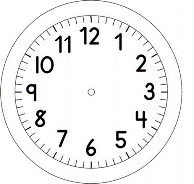 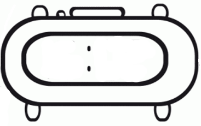 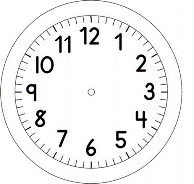 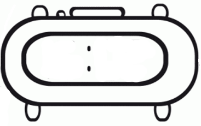 PORTUGUÊS -AS AVENTURAS DE PINÓQUIOQUESTÃO 1COMPLETE COM AS LETRAS QUE ESTÃO FALTANDO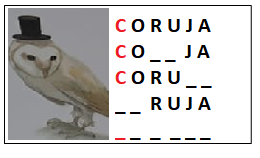 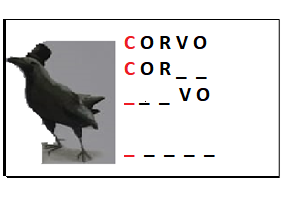 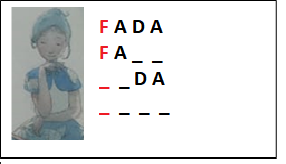 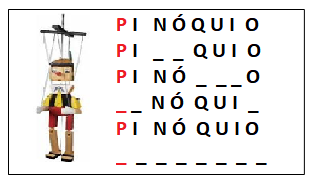 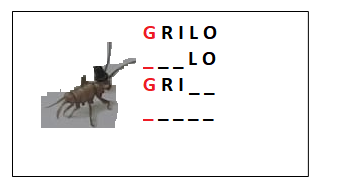 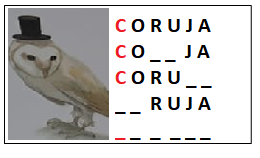 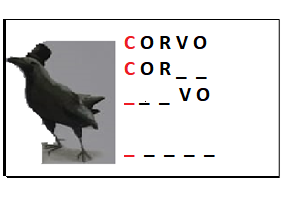 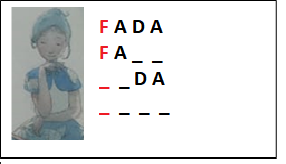 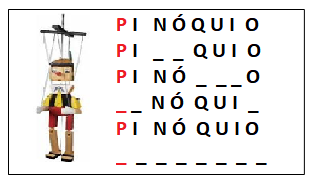 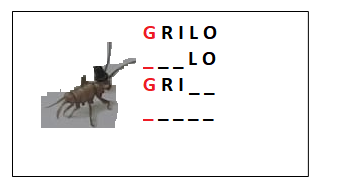 QUESTÃO 2TODAS AS PALAVRAS SE JUNTARAM, REESCREVA A IDEIA SEPARANDO AS PALAVRAS. CADA PALAVRA DEVERÁ SER ESCRITA EM UM RETÂNGULO.AMENINADOSCABELOSAZUISERA,NAVERDADE,UMAFADAMUITOBOAZINHA.	              ,	.OSMÉDICOSCHEGARAMRAPIDAMENTEUMDEPOISDOOUTRO:UMCORVO,UMA CORUJAEUMGRILOFALANTE.                                            : 	       , 	.QUESTÃO 3DESCUBRA OS SEGREDOS E CONTINUE AS SÉRIES ATÉ EMBAIXO ANALISANDO A POSIÇÃO DAS LETRAS. PINTE AS QUE ESTÃO NA POSIÇÃO CORRETAWXYZW XYZW Y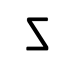    XWY